6.5 Dividing PolynomialsDivision in DisguiseDue to a mistake in the manuscript of a math textbook, some of the numbers have become illegible.  The printer is under pressure and doesn’t have time to check with the author or the publisher.Fill in the blanks from the information given.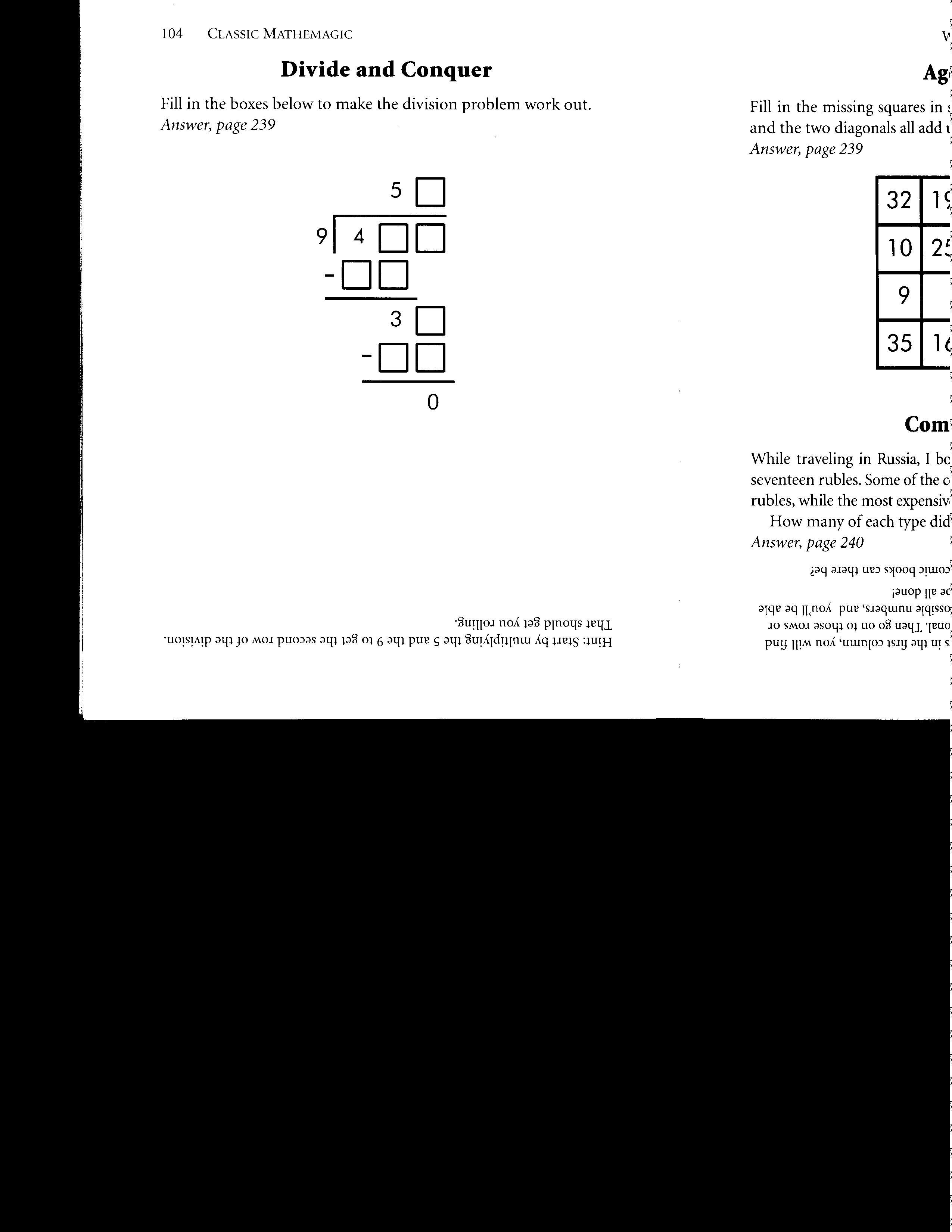 1****4***28*56*********0